Российская Федерация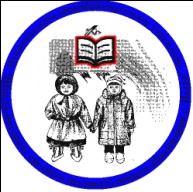 Ямало-Ненецкий автономный округ Надымский район с. НыдаМуниципальное общеобразовательное учреждение«ШКОЛА-ИНТЕРНАТ СРЕДНЕГО (ПОЛНОГО) ОБЩЕГО ОБРАЗОВАНИЯ с. НЫДА»План-конспект  урока «Баскетбол» Передача и ловля мяча. 3б классПреподаватель: Ветошкин Н.А.План-конспект урока по физической культуре на тему: "Совершенствование техники передачи, ловли и ведения баскетбольного мяча".3б классТип урока: совершенствование.Цели:  Образовательные:  совершенствовать передачу – ловлю мяча на месте, при встречном движении; совершенствование техники ведения; совершенствование техники передвижений в стойке баскетболиста.Развивающие: развивать двигательные качества – ловкость, быстроту движений, скоростно-силовые; развитие специальной выносливости посредством игровой подготовки.Воспитательные: воспитывать морально-волевые качества – смелость, честность, коллективизм, ответственность. Инвентарь: баскетбольные мячи, кегли, свисток.Преподаватель: Ветошкин Н.А.Ход урока.Методическая записка   В физическом воспитании школьников основная форма организации занятий – урок, содержание которого определяется государственной программой. Однако в начальных классах игры могут являться основным содержанием урока. К образовательным задачам уроков физической культуры относятся: совершенствование естественных движений (ходьба, бег, лазанье, метание и др.) в изменяющихся условиях, а также совершенствование двигательных навыков, полученных по различным разделам программы. В образовательном аспекте очень важны те игры, которые по своей структуре или по характеру действия родственны движениям, изучаемым в соответствии с программой.     Применение таких игр на начальном этапе ознакомления с движением облегчает изучение техники. То есть игра выступает в роли подводящих упражнений и создает благоприятные условия для дальнейшего выполнения движения.Игра оказывает большое воздействие на формирование личности: это такая сознательная деятельность, в которой проявляется и развивается умение анализировать, сопоставлять, обобщать и делать выводы. Игры развивают у детей способности к действиям, которые имеют значение в повседневной практической деятельности, а также в гимнастике, спорте и туризме.Правила и двигательные действия подвижной игры закрепляют в сознании играющих представления о существующих в обществе отношениях между людьми, о поведении в реальной жизни.Образовательное значение имеют игры, по структуре и характеру движений подобные двигательным действиям, которые изучаются во время занятий гимнастикой, легкой атлетикой, плаванием, спортивными играми, лыжным и другими видами спорта. Элементарные двигательные навыки, приобретаемые в играх, легко перестраиваются при последующем, более углубленном, изучении техники двигательных действий и облегчают овладение ими. Игровой метод особенно рекомендуется использовать на этапе начального освоения движений.Многократное повторение двигательных действий во время игры помогает формировать у занимающихся умение экономно выполнять их. Надо приучать играющих использовать приобретенные навыки и умения в нестандартных условиях.Подвижные игры развивают способность адекватно оценивать пространственные и временные параметры движений, одновременно воспринимать многое и реагировать на воспринятое. Игровая деятельность дает больше эффекта, так как всегда связана с возникновением и развитием между играющими определенных отношений, что способствует активному общению детей, установлению контакта с одноклассниками. Воспитательные возможности игры заключаются в ее содержании. Подбирая игру, надо обязательно обдумать, с какой целью проводить ее, какие задачи она решает. Успех игры, эффективное решение образовательных и воспитательных задач во многом зависят от формирования команд, выбора капитана и водящего в игре. Необходимо хорошо знать индивидуальные особенности учащихся, уровень их подготовленности, характер отношений в коллективе.       К оздоровительным задачам относятся содействие нормальному физическому развитию детей и укрепление их здоровья. Полноценное использование оздоровительного потенциала каждой игры является важнейшим условием применения подвижных игр на уроках физической культуры.       При правильной организации занятий, с учетом возрастных особенностей и физической подготовленности занимающихся, подвижные игры оказывают благоприятное влияние на рост, развитие и укрепление костно-связочного аппарата, мышечной системы, на формирование правильной осанки у детей и подростков, а также повышают функциональные возможности организма.Самоанализ.Тема урока: "Совершенствование техники передачи, ловли и ведения баскетбольного мяча".На урок мною были поставлены следующие цели:Цели:  Образовательные:  совершенствовать передачу – ловлю мяча на месте, при встречном движении; совершенствование техники ведения; совершенствование техники передвижений в стойке баскетболиста.Развивающие: развивать двигательные качества – ловкость, быстроту движений, скоростно-силовые; развитие специальной выносливости посредством игровой подготовки.Воспитательные: воспитывать морально-волевые качества – смелость, честность, коллективизм, ответственность. Место: Спортивный залИнвентарь: баскетбольные мячи, свисток.Время: 40 минут.Основной задачей урока является совершенствование технических элементов игры баскетбол. С организационной точки зрения занятие прошло на оптимальном уровне, при постановке задач урока была проведена актуализация знаний в форме фронтальной беседы эвристического характера. (Учащимся задавались вопросы проблемной направленности).Структура урока соответствовала классической. В разминку были включены упражнения, способствующие качественному выполнению технических элементов игры в баскетбол и исключающие возможность травм на занятии. Для максимального исключения «простоя» учащихся на уроке я использовал фронтальный, поточный, групповой методы и их комбинацию, которые способствовали  более высокой плотности урока.	С целью решения образовательной и развивающей задач урока были подобраны именно те упражнения, выполнение которых помогает избегать ошибок при выполнении передачи мяча в движении и броска по кольцу от плеча одной рукой. Помимо отработки технических навыков параллельно шло развитие физических качеств школьников: быстрота, ловкость, координация движений.  	Я провел урок с учащимися, уровень физической подготовленности которых мне неизвестен. Поэтому, с целью здоровьесбережения предусмотрел оптимальное чередование физических нагрузок и отдыха.Считаю, что урок поставленных целей достиг. Части урокаСодержание урокаДози-ровкаМетодические указанияПодготовит-тельная часть 8  мин1. Построение, приветствие.     Сообщение задач урока.    Инструктаж по технике безопасности.1 минОтметить отсутствующих, обратить внимание на спортивную формуПодготовит-тельная часть 8  мин2.  Строевые приемы - повороты на месте30 сек.Подготовит-тельная часть 8  мин3. Ходьба: - обычная (по залу);– на носках, руки вверх;– на пятках, руки за голову, в сторону;– ходьба на внешней стороне стопы;- ходьба на внутренней стороне стопы.2 минСоблюдать дистанцию,спина прямая, смотреть впередПодготовит-тельная часть 8  мин4. Медленный бег (по диагонали, через центр, противоходом, змейкой)- с высоким подниманием бедра;- с захлёстыванием голени;- с ускорением.- по сигналу поворот на 180º5. Передвижения приставными шагами  - правым, левым боком с имитацией передач, бросков от груди3 минСоблюдать дистанцию, следить за согласованностью ног и рук; следить за координацией движений;руки выпрямлять до конца, кисти наружу.Подготовит-тельная часть 8  мин6. Ходьба:  - обычная (по залу);-  руки вверх – вдох; руки вниз - выдох30 сек.2-3 разавосстановление дыханияПодготовит-тельная часть 8  мин7. Перестроение в 2 колонны30 сек“Налево в колонну по два – Марш”Подготови-тельная часть 7 мин1.Общие развивающие упражнения   1) – И.П. – ноги врозь, руки на пояс;      Наклон головы:      1 – вперед      2 – назад      3 – влево      4 – вправо     - Упражнение закончили!  2)  – И.П. – ноги врозь, руки к плечам;      1–4 – поочередное вращение рук вперед;      -5–8 – то же назад;      - Упражнение закончили!  3) – И.П. – ноги врозь, руки перед грудью в  замок;       1 – руки вперед;       2 – И.П.       3 – руки вверх;       4 – И.П.       -Упражнение закончили!   4) – И.П. ноги врозь, правая рука вверх      1-2 – рывок руками назад;      3-4 – смена рук, рывок назад      -Упражнение закончили!   5) – И.П. – ноги врозь, руки на пояс      1–2 – поворот туловища вправо, левая рука вперёд;       3–4 – то же, влево   6)  – И.П. – ноги врозь, руки на пояс.        1–2 – наклон вправо, левая рука вверх;        3–4 – то же влево, правая вверх    7) – И.П. – основная стойка       1 – руки вверх;       2 – наклон вперед;       3 – присед, руки вперед       4 – И.П.7 мин3 р3 р3 р3 р3 р3 р3 рспина прямая, подбородком касаться груди  Смена мест шеренгами после окончания упражнения вращения в большой амплитудойладонь вывернуть вперед, вверхподняться на носкистопы не сдвигать, локти в стороныноги прямые, наклон строго в сторонупрогнуться, руками достать пол; спина прямая Основная часть 22 мин1. Ловля и передача мяча от груди (в игровой форме)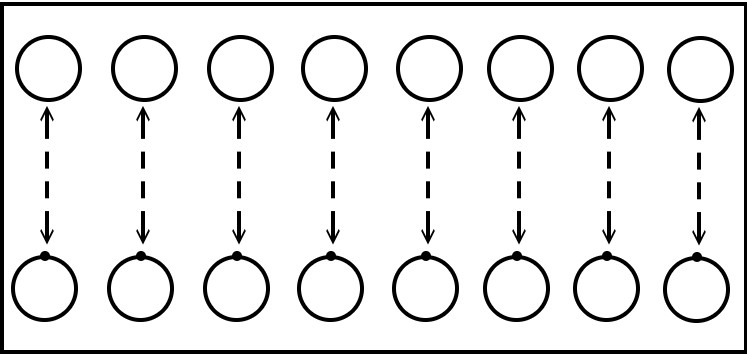 1) Ведение правой-передача-ловля-ведение левой-передача партнёру;2) Ведение мяча при передвижении приставным шагом (левым боком-правой рукой; правым боком-левой рукой);3) Ведение спиной вперёд-передача-ловля-ведение спиной вперёд-передача партнёру8 минУчащиеся строятся по 2 вдоль лицевой линии; по команде выполняют ведение б/б мяча правой рукой до стены (лицевой линии)-выполняют передачу –ловят мяч - ведение левой рукой -передача партнёру; ноги чуть согнуты в коленях, кисть в форме “воронки”, локти в стороны – вниз. При ловле руки впереди встречают мячОсновная часть 22 мин2. Перестроение30 секв два кругаОсновная часть 22 мин3. Совершенствование передач, ловли баскетбольного мяча             1) Игра  “Гонка мячей по кругу”. По сигналу капитан передает мяч по кругу до тех пор, пока он не вернется к капитану.Получив мяч, капитаны поднимают руки с мячом вверх.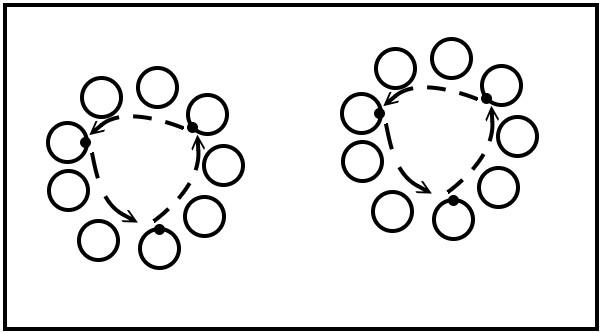    2) Игра «Мяч капитану».  Капитан в центре круга. Передача мяча от груди 2 руками через капитана.  3) «Карусель». Капитан в центре, по команде передвижение по кругу приставными шагами с передачей через центр.8 минСледить за техникой выполнения передач и ловли мяча4. Перестроение 30 сек.в 2 колонны5. Игра «Метко в цель». Учащийся с мячом стоит на расстоянии от колонны. По сигналу передача партнёру в колонне - присед и т.д.5  мин.Следить за согласованностью движений.6.  Игра «Кто быстрей?». Капитаны команд строят свою команду за линией в одну колонну. Ведение до лицевой линии - бросок в щит –ловля; обратно с ведением до средней линии -передача партнёру.Следить за правильным выполнением игры: ведения, бросков, ловли, передач.Заключительная часть 3  мин   1. Игра “Запретное движение” Учитель выполняет разные движения, а ученики их выполняют вместе с ним. Одно движение запретное и его выполнять нельзя. При выполнении движений учитель неожиданно выполняет запретное движение. Ученик, который повторит его, становится в круг и игра продолжается дальше.2 минДвижения менять в течение игры   2.  Подведение итогов урока.       Выставление оценок.       Домашнее задание.       Прощание с классом:      - Спасибо за урок, до свиданья!1 мин.Отметить отличившихся учеников, домашнее задание: отжимание, наклон корпуса (пресс) 